Beredskapstelefon413 76 531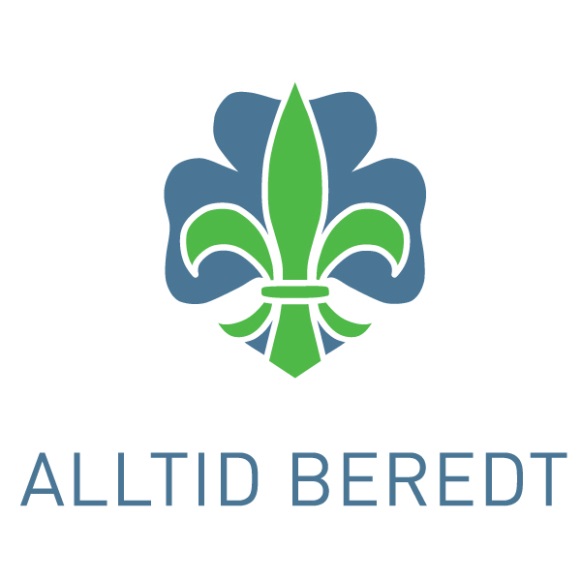 